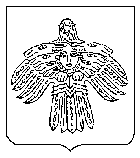 Об условиях приватизации муниципального имущества Руководствуясь Федеральным законом от 21.12.2001 № 178-ФЗ «О приватизации государственного и муниципального имущества», Положением об организации и проведении продажи государственного или муниципального имущества в электронной форме, утвержденным постановлением Правительства Российской Федерации от 27.08.2012 № 860, в соответствии с решением Совета МОГО «Ухта» от 28.10.2022 № 173 «Об утверждении Прогнозного плана приватизации муниципального имущества МОГО «Ухта» на 2023 год и плановый период 2024-2025 годов», разделами 6, 9, 13 Положения о порядке и условиях приватизации муниципального имущества, находящегося в собственности МОГО «Ухта», утвержденного решением Совета МОГО «Ухта» от 19.05.2021 № 55, Положением о комиссии по приватизации муниципального имущества находящегося в собственности МОГО «Ухта», утвержденным постановлением администрации МОГО «Ухта» от 16.06.2021 №1641, на основании Отчета об оценке от 16.03.2023 № 55/2023 рыночной стоимости, составленного частнопрактикующим оценщиком Садыковым Артемом Данисовичем (дата составления отчета 16.03.2023), решения комиссии по приватизации муниципального имущества от 27.04.2023 (протокол № 1), администрация постановляет:1. Осуществить приватизацию муниципального имущества одним лотом: - общественное (административное) здание, назначение: нежилое, количество этажей 2, в том числе подземных 0, площадь 901 кв. м, адрес объекта: Российская Федерация, Республика Коми, городской округ Ухта, г.Ухта, ул.Октябрьская, д.29а, кадастровый номер 11:20:0801001:1007;- пожарная сигнализация (инв. №010.4.0042), адрес объекта: Российская Федерация, Республика Коми, городской округ Ухта, г.Ухта, ул.Октябрьская, д.29а; - хозяйственная постройка административного здания, назначение: нежилое, количество этажей 2, в том числе подземных 1, площадь 109,3 кв. м, адрес  объекта:  Российская  Федерация,  Республика  Коми, городской округ 2Ухта, г.Ухта, ул.Октябрьская, д.29а, строение 1, кадастровый номер 11:20:0801001:994;- узел учета тепла (инв. № 010.4.0030), адрес объекта: Российская Федерация, Республика Коми, городской округ Ухта, г.Ухта, ул.Октябрьская, д.29а, строение 1;- узел учета ГВС (инв. № 010.4.0031), адрес объекта: Российская Федерация, Республика Коми, городской округ Ухта, г.Ухта, ул.Октябрьская, д.29а, строение 1. Характеристики имущества: - общественное (административное) здание, кадастровый номер 11:20:0801001:1007, количество этажей 2, в том числе подземных 0,                 площадь 901 кв. м, год постройки – 1964;- пожарная сигнализация (инв. № 010.4.0042), год ввода в эксплуатацию – 2007;- хозяйственная постройка административного здания, назначение: нежилое, количество этажей 2, в том числе подземных 1, площадь 109,3 кв. м, кадастровый номер 11:20:0801001:994, год постройки – 1964;- узел учета тепла (инв. № 010.4.0030), узел учета ГВС                                      (инв. № 010.4.0031), год ввода в эксплуатацию – 2005;- способ приватизации – продажа муниципального имущества на аукционе в электронной форме.2. Установить:- начальная цена продажи имущества – 4 906 000,00 (четыре миллиона девятьсот шесть тысяч) рублей 00 копеек с учетом НДС;- задаток для участия в аукционе в размере 10% от начальной цены –   490 600,00 (четыреста девяносто тысяч шестьсот) рублей 00 копеек;- шаг аукциона – в размере 5% от начальной цены – 245 300,00 (двести сорок пять тысяч триста) рублей 00 копеек;- цену продажи земельного участка, категория земель: земли населенных пунктов, виды разрешенного использования: общественное использование объектов капитального строительства, площадь 4 165+/-22,59 кв. м, местоположение объекта: местоположение: установлено относительно ориентира, расположенного за пределами участка, почтовый адрес ориентира: Респ. Коми, г.Ухта, ул.Октябрьская, 29а, кадастровый номер 11:20:0602010:103, принять равной 6 350 000,00 (шесть миллионов триста пятьдесят тысяч) рублей 00 копеек без учета НДС;- форма подачи предложения о цене имущества – открытая;- ограничения (обременения) имущества отсутствуют;- срок оплаты цены объекта недвижимости, установившейся в ходе торгов - 10 (десять) календарных дней со дня заключения договора купли-продажи;- форма оплаты всей суммы – единовременно;- место проведения продажи: электронная площадка – универсальная торговая платформа ЗАО «Сбербанк-АСТ», размещенная на сайте http://utp.sberbank-ast.ru в сети Интернет (торговая секция «Приватизация, аренда и продажа прав»);3- срок приема заявок на приобретение муниципального имущества – не менее 25 (двадцать пять) календарных дней с даты и времени, указанных в информационном сообщении о проведении продажи муниципального имущества.3. Комитету по управлению муниципальным имуществом администрации МОГО «Ухта»:- выступить продавцом объекта недвижимости, указанного в пункте 1 настоящего постановления;- осуществить организацию мероприятий, связанных с исполнением пункта 1 настоящего постановления;- в течение 5 рабочих дней со дня подведения итогов аукциона с победителем заключить договор купли-продажи муниципального имущества;- осуществить юридические действия, связанные с государственной регистрацией сделки.4. Настоящее постановление вступает в силу со дня его принятия и  подлежит официальному опубликованию.5. Контроль за исполнением настоящего постановления возложить на заместителя руководителя администрации МОГО «Ухта» - начальника Управления экономического развития администрации МОГО «Ухта».Глава МОГО «Ухта» - руководительадминистрации МОГО «Ухта»                                                        М.Н. ОсмановАДМИНИСТРАЦИЯМУНИЦИПАЛЬНОГО ОБРАЗОВАНИЯГОРОДСКОГО ОКРУГА«УХТА»АДМИНИСТРАЦИЯМУНИЦИПАЛЬНОГО ОБРАЗОВАНИЯГОРОДСКОГО ОКРУГА«УХТА»«УХТА»КАР  КЫТШЛÖНМУНИЦИПАЛЬНÖЙ  ЮКÖНСААДМИНИСТРАЦИЯ«УХТА»КАР  КЫТШЛÖНМУНИЦИПАЛЬНÖЙ  ЮКÖНСААДМИНИСТРАЦИЯ«УХТА»КАР  КЫТШЛÖНМУНИЦИПАЛЬНÖЙ  ЮКÖНСААДМИНИСТРАЦИЯ«УХТА»КАР  КЫТШЛÖНМУНИЦИПАЛЬНÖЙ  ЮКÖНСААДМИНИСТРАЦИЯПОСТАНОВЛЕНИЕШУÖМПОСТАНОВЛЕНИЕШУÖМПОСТАНОВЛЕНИЕШУÖМПОСТАНОВЛЕНИЕШУÖМПОСТАНОВЛЕНИЕШУÖМПОСТАНОВЛЕНИЕШУÖМПОСТАНОВЛЕНИЕШУÖМ16 мая 2023 г.№1124г.Ухта,  Республика Коми  